О подтверждении решений Думы города Когалыма, принятых путем опроса в заочной формеВ соответствии с Уставом города Когалыма, статьей 45 Регламента Думы города Когалыма Дума города Когалыма РЕШИЛА:Подтвердить решения Думы города Когалыма, принятые путем опроса        в заочной форме:- от 10.11.2023 №317-ГД «О назначении публичных слушаний по проекту решения Думы города Когалыма «О бюджете города Когалыма на 2024 год и на плановый период 2025 и 2026 годов»»;- от 10.11.2023 №318-ГД «О внесении изменений в решение Думы города Когалыма от 25.09.2019 №326-ГД «О денежном содержании лица, замещающего муниципальную должность, и лица, замещающего должность муниципальной службы в органах местного самоуправления города Когалыма»»; - от 10.11.2023 №319-ГД «О внесении изменений в решение Думы города Когалыма от 28.02.2013 №223-ГД ««Об утверждении положения о порядке и размерах выплат по обязательному страхованию лиц, замещающих муниципальные должности, и лиц, замещающих должности муниципальной службы»»;- от 10.11.2023 №320-ГД «О применении меры ответственности в отношении депутата Думы города Когалыма»; - от 10.11.2023 №321-ГД «О применении меры ответственности в отношении депутата Думы города Когалыма»; - от 10.11.2023 №322-ГД «О применении меры ответственности в отношении депутата Думы города Когалыма»; - от 10.11.2023 №323-ГД «О применении меры ответственности в отношении депутата Думы города Когалыма»; - от 10.11.2023 №324-ГД «О применении меры ответственности в отношении депутата Думы города Когалыма». 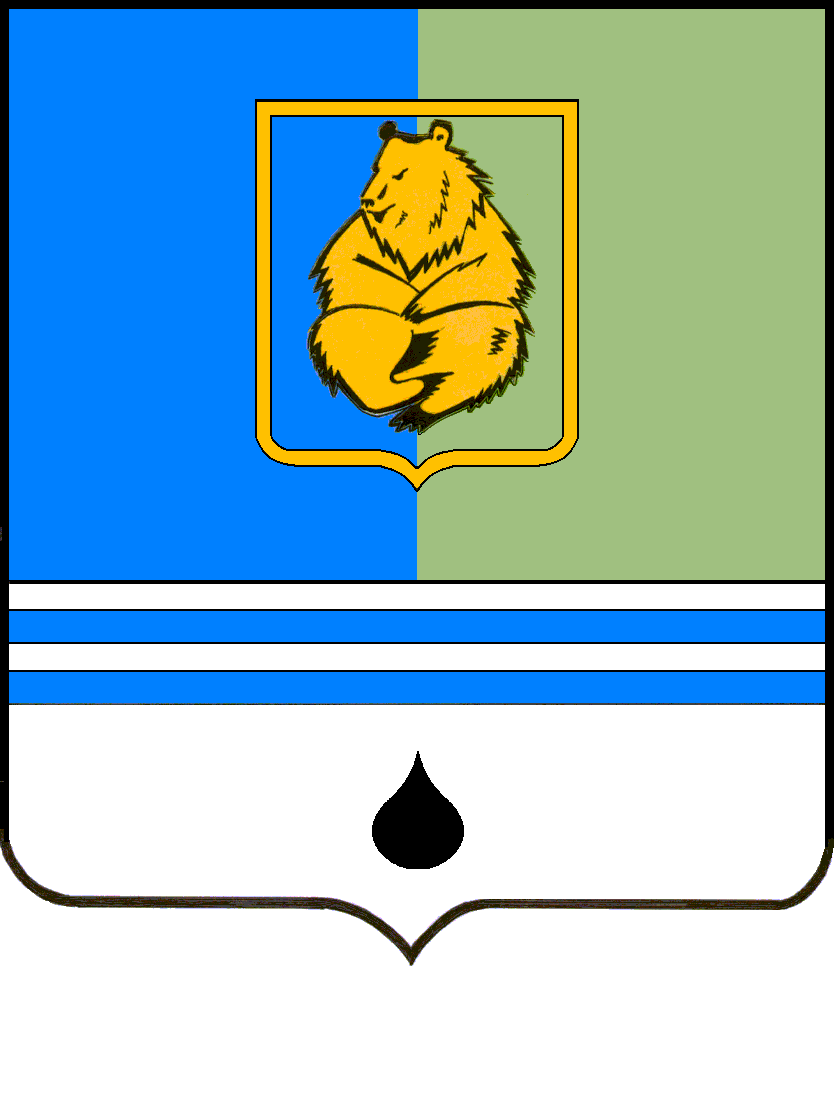 РЕШЕНИЕДУМЫ ГОРОДА КОГАЛЫМАХанты-Мансийского автономного округа – ЮгрыРЕШЕНИЕДУМЫ ГОРОДА КОГАЛЫМАХанты-Мансийского автономного округа – ЮгрыРЕШЕНИЕДУМЫ ГОРОДА КОГАЛЫМАХанты-Мансийского автономного округа – ЮгрыРЕШЕНИЕДУМЫ ГОРОДА КОГАЛЫМАХанты-Мансийского автономного округа – Югрыот [Дата документа]от [Дата документа]№ [Номер документа]№ [Номер документа]Председатель Думы города Когалыма[штамп ЭП подписывающего]А.Ю.Говорищева